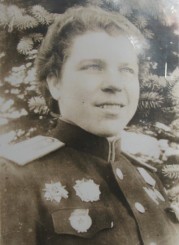 Никулина Евдокия Андреевна              (1917-1993)